Sponsorship Form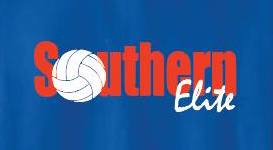 Sponsor Information (please print or type)Donation InformationI (we) pledge a total of $____________________ to be paid: now monthly quarterly yearlyI (we) plan to make this contribution in the form of: cash checkGift will be used for: SEVC-Mobile Acknowledgement InformationPlease use the following name(s) in all acknowledgements: 	I (we) wish to have our gift remain anonymous.NameBilling addressCity, ST  Zip CodePhone 1 | Phone 2EmailSignature(s) _____________________________Date _____________________If desired, please email your company logo to Coach Melody at melodyfillingim@gmail.com to be used on our website: www.southernelitevbc.com. I would love to hear from each one of our sponsors!Please make checks, corporate matches, 
or other gifts payable to: Southern Elite Volleyball ClubPlease mail any checks to:Melody Fillingim-Club Director98 Chase Drive, Saraland, AL 36571